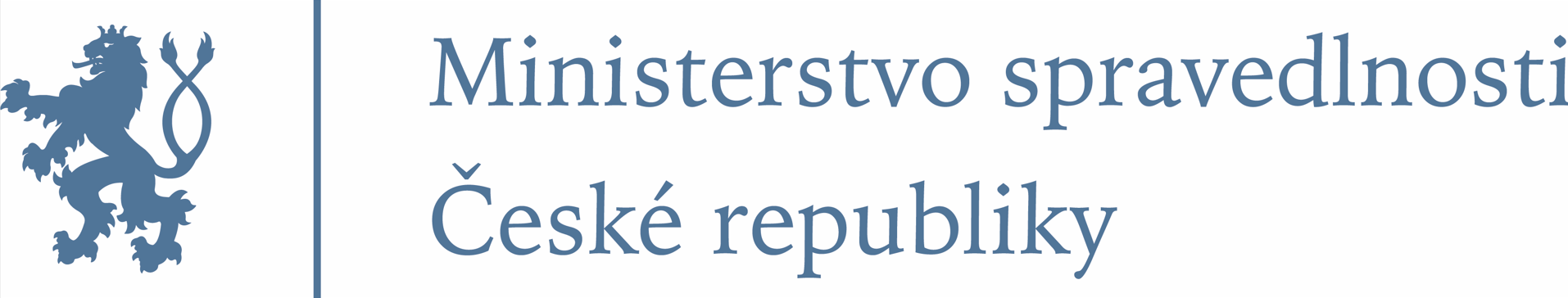 Strategie vlády v boji s korupcíResortní interní protikorupční program – úkol č. 2.1.2. Zveřejňování poradců, poradních orgánů a externích subjektů(stav k 31.12.2023)Poradci a poradní skupiny - za období II. pololetí roku 2023Právní a poradenské služby – za období II. pololetí roku 2023Předmět činnosti
Název poradního orgánu nebo pracovního týmuPersonální obsazení
Jméno a příjmeníOdměna 
hod./měs.Odměna vyplaceno 
červenec - prosinec/2023SkupinaPoradenská, analytická a konzultační činnost, zpracovávání rešerží a spolupráce při řešení úkolů pro náměstka člena vlády v oblasti legislativní, ekonomické.Benda Martin, Mgr.4000Konzultační a poradenská činnost pro oblast justiční a legislativní.Bouzek Tomáš, Ing. JUDr.55059 400Poradenská činnost v oblasti justice.Bureš Jaroslav, JUDr.55033 550Analytická a konzultační činnost v oblasti legislativní, spolupráce při řešení úkolů pro náměstka člena vlády.Burýšek Kryštof, Mgr.40096 800Poradenská a konzultační činnost v oblasti kyberbezpečnosti, ETŘ a spolupráci s PČR.Foit Michal, Mgr.40024 800Zpracovávání analýz a rešerší.Kabelka David2006 000Příprava materiálů pro předsednictví ČR v Radě EU.Kubata Jan, Mgr.5500Poradenská, analytická a konzultační činnost, zpracovávání rešerší a spolupráce při řešení úkolů pro náměstka člena vlády v oblasti vězeňství.Kubín Tomáš, Mgr.40064 400Poradenství v oblastech insolvenční řízení. Reorganizace. Oddlužení fyzických osob. Legislativa. Předpisy týkající se insolvenčních správců a dohledu Ministerstva spravedlnosti. Vzděláváni správců a soudců v daných oblastech. Transpozice směrnice o preventivních restrukturalizacích a legislativa k tomu vč. prováděcích předpisů. Provazby těchto oblastí na ostatní předpisy a zákony. Spolupráce Ministerstva spravedlnosti s VŠE popř. s dalšími universitami a akademickými pracovišti.Lee Louda, Ing. Ph.D.55031 900Zpracování analýz a rešerší pro náměstka člena vlády.Lukaštík Dominik20048 000Poradenství při implementaci práva EU a příprava českého předsednictví Radě EUMusil Aleš, JUDr.55068 200Koordinace a metodické usměrňování realizace naplňování vybraných strategických cílů koncepčních materiálů v oblasti legislativní. Podílení se na řešení úkolů pro náměstka člena vlády.Nevyjel Jan, Mgr.450172 800Činnost v poradním orgánu ministerstva.Sivák Jakub, JUDr., Ph.D.3508 400Konzultační činnost pro oblast justiční a legislativní.Springer Paul, Dr. iur.30 000180 000Zpracování analýz a rešerší.Ulvr David35027 650Stálá pracovní skupina ministra spravedlnosti ČR  pro zbraňovou legislativuMgr. Pavel Černý, pplk. v.v.00Stálá pracovní skupina ministra spravedlnosti ČR  pro zbraňovou legislativuBc. Carla Cizova, MBA00Stálá pracovní skupina ministra spravedlnosti ČR  pro zbraňovou legislativuIng. Bc. Bohumil Straka, Ph.D.00Stálá pracovní skupina ministra spravedlnosti ČR  pro zbraňovou legislativuIng. Stanislav Michalík00Rozkladová komise 
Ministra spravedlnostiBártík Václav, JUDr.55023 375Rozkladová komise 
Ministra spravedlnostiBeran Jiří, JUDr.55013 200Rozkladová komise 
Ministra spravedlnostiKněžínek Jan, JUDr. Ph.D.55023 375Rozkladová komise 
Ministra spravedlnostiMálek Ladislav, Mgr. Ing.55023 375Rozkladová komise 
Ministra spravedlnostiNenutil Jiří, Mgr. PhDr. 55023 375Rozkladová komise 
Ministra spravedlnostiNěmčák Vítězslav, Mgr. et. Bc.55019 525Rozkladová komise 
Ministra spravedlnostiReterová Sylvie5503 575Rozkladová komise 
Ministra spravedlnostiRuiderová Adéla55023 375Rozkladová komise 
Ministra spravedlnostiŘezníček Tomáš, Mgr.55023 375Rozkladová komise 
Ministra spravedlnostiVedral Josef, JUDr. Ph.D.55023 375Poradní komise 
Ministra spravedlnostiBlahová Lucie5508 250Poradní komise 
Ministra spravedlnostiBlahut Aleš, Mgr.55012 100Poradní komise 
Ministra spravedlnostiBlahutová Barbora, Mgr.5508 250Poradní komise 
Ministra spravedlnostiChrobák Jiří, Mgr.5500Poradní komise 
Ministra spravedlnostiLehký Aleš, Mgr.5000Poradní komise 
Ministra spravedlnostiKulhánek Jan, Mgr.5503 850Poradní sbory
Ministerstva spravedlnosti 
pro znalecké otázkyBenkovič Pavel, Ing.5500Poradní sbor pro vodní hospodářství, ochranu přírody a životního prostředíPoradní sbory
Ministerstva spravedlnosti 
pro znalecké otázkyBeňová Marie, Mgr.5500Poradní sbor pro obory zabývající se identifikačním zkoumáním rukopisu Poradní sbory
Ministerstva spravedlnosti 
pro znalecké otázkyBlatníková Šárka, PhDr.5500Poradní sbor pro psychiatrii, sexuologii, psychologiiPoradní sbory
Ministerstva spravedlnosti 
pro znalecké otázkyBokšová Jiřina, doc. Ing. Ph.D.5500Poradní sbor pro ekonomikuPoradní sbory
Ministerstva spravedlnosti 
pro znalecké otázkyBystřická Riegert Dagmar, Mgr., Ph.D.5500Poradní sbor pro metodologii forenzních oborůPoradní sbory
Ministerstva spravedlnosti 
pro znalecké otázkyCulek Bohumil, prof. Ing. , CSc.5500Poradní sbor pro stavebnictví, strojírenství a energetikuPoradní sbory
Ministerstva spravedlnosti 
pro znalecké otázkyČabala Radomír, doc. RNDr. Dr.5500Poradní sbor pro metodologii forenzních oborůPoradní sbory
Ministerstva spravedlnosti 
pro znalecké otázkyČada Karel, Ing. Ph.D.00Poradní sbor pro ekonomikuPoradní sbory
Ministerstva spravedlnosti 
pro znalecké otázkyČihák František, MUDr.5500Poradní sbor pro psychiatrii, sexuologii, psychologiiPoradní sbory
Ministerstva spravedlnosti 
pro znalecké otázkyDvořák Miroslav, MUDr. et MUDr.5500Poradní sbor pro soudní lékařstvíPoradní sbory
Ministerstva spravedlnosti 
pro znalecké otázkyDvořák Vladimír, MUDr., Ph.D.5500Poradní sbor pro gynekologii a porodnictvíPoradní sbory
Ministerstva spravedlnosti 
pro znalecké otázkyFeyereisl Jaroslav, doc. MUDr. CSc.5500Poradní sbor pro gynekologii a porodnictvíPoradní sbory
Ministerstva spravedlnosti 
pro znalecké otázkyFiedler Petr, doc. Ing.5500Poradní sbor pro elektroniku a elektrotechnikuPoradní sbory
Ministerstva spravedlnosti 
pro znalecké otázkyGürlich Robert, prof. MUDr. CSc.5500Poradní sbor pro pracovní úrazy a nemoci z povolání a stanovení nemateriální újmy na zdravíPoradní sbory
Ministerstva spravedlnosti 
pro znalecké otázkyHajnová Růžena, MUDr.5500Poradní sbor pro psychiatrii, sexuologii, psychologiiPoradní sbory
Ministerstva spravedlnosti 
pro znalecké otázkyHejna Petr, doc. MUDr. Ph.D., MBA5500Poradní sbor pro soudní lékařstvíPoradní sbory
Ministerstva spravedlnosti 
pro znalecké otázkyHirt Miroslav, prof. MUDr. CSc.5500Poradní sbor pro soudní lékařstvíPoradní sbory
Ministerstva spravedlnosti 
pro znalecké otázkyHlaváč Jiří, Ing. Ph.D.5509 900Poradní sbor pro ekonomikuPoradní sbory
Ministerstva spravedlnosti 
pro znalecké otázkyHolanová Marta, MUDr.5500Poradní sbor pro psychiatrii, sexuologii, psychologiiPoradní sbory
Ministerstva spravedlnosti 
pro znalecké otázkyHorák Zdeněk, doc. Ing. Ph.D.5500Poradní sbor pro forenzní biomechanikuPoradní sbory
Ministerstva spravedlnosti 
pro znalecké otázkyHrdlička František, prof. Ing. CSc. FEng5500Poradní sbor pro stavebnictví, strojírenství a energetikuPoradní sbory
Ministerstva spravedlnosti 
pro znalecké otázkyHrnčíř Evžen, doc. MUDr. CSc., MBA5500Poradní sbor pro pracovní úrazy a nemoci z povolání a stanovení nemateriální újmy na zdravíPoradní sbory
Ministerstva spravedlnosti 
pro znalecké otázkyHrubeš Pavel, doc. Ing. Ph.D.5500Poradní sbor pro dopravuPoradní sbory
Ministerstva spravedlnosti 
pro znalecké otázkyJacura Martin5500Poradní sbor pro dopravuPoradní sbory
Ministerstva spravedlnosti 
pro znalecké otázkyJelen Karel, doc. PaedDr. CSc.5500Poradní sbor pro forenzní biomechanikuPoradní sbory
Ministerstva spravedlnosti 
pro znalecké otázkyJelínek Ivan, doc. Ing. CSc.5500Poradní sbor pro elektroniku a elektrotechnikuPoradní sbory
Ministerstva spravedlnosti 
pro znalecké otázkyJirovský Václav, doc. Ing. CSc.5500Poradní sbor pro kybernetiku, výpočetní techniku a informační technologiePoradní sbory
Ministerstva spravedlnosti 
pro znalecké otázkyKnoflíček Radek5500Poradní sbor pro stavebnictví, strojírenství a energetikuPoradní sbory
Ministerstva spravedlnosti 
pro znalecké otázkyKonvičková Svatava, prof. Ing. CSc.5500Poradní sbor pro forenzní biomechanikuPoradní sbory
Ministerstva spravedlnosti 
pro znalecké otázkyKothaj Ĺuboš, Mgr.5500Poradní sbor pro metodologii forenzních oborůPoradní sbory
Ministerstva spravedlnosti 
pro znalecké otázkyKrabec Tomáš, doc., Ing., MBA, Ph.D.55031 350Poradní sbor pro ekonomiku, Poradní sbor pro metodologii forenzních oborůPoradní sbory
Ministerstva spravedlnosti 
pro znalecké otázkyKrofta Ladislav, doc. MUDr. CSc.5500Poradní sbor pro gynekologii a porodnictvíPoradní sbory
Ministerstva spravedlnosti 
pro znalecké otázkyLopot František5500Poradní sbor pro forenzní biomechanikuPoradní sbory
Ministerstva spravedlnosti 
pro znalecké otázkyLórencz Róbert, Ing. CSc.5500Poradní sbor pro elektroniku a elektrotechnikuPoradní sbory
Ministerstva spravedlnosti 
pro znalecké otázkyLudvík Miroslav, Ing. Ph.D., MBA, LL.M.5500Poradní sbor pro kybernetiku, výpočetní techniku a informační technologiePoradní sbory
Ministerstva spravedlnosti 
pro znalecké otázkyLuňáková Martina , Ing.5500Poradní sbor pro forenzní analýzu dokumentů a rukopisuPoradní sbory
Ministerstva spravedlnosti 
pro znalecké otázkyMarek Pavel, Ing.5500Poradní sbor pro vodní hospodářství, ochranu přírody a životního prostředíPoradní sbory
Ministerstva spravedlnosti 
pro znalecké otázkyMařík Miloš, prof. Ing. CSc.5500Poradní sbor pro ekonomikuPoradní sbory
Ministerstva spravedlnosti 
pro znalecké otázkyMatas Jiří, prof. Ing. Ph.D.5500Poradní sbor pro kybernetiku, výpočetní techniku a informační technologiePoradní sbory
Ministerstva spravedlnosti 
pro znalecké otázkyMatějka Libor, Ing. CSc., PhD., MBA55046 200Poradní sbor pro stavebnictví, strojírenství a energetikuPoradní sbory
Ministerstva spravedlnosti 
pro znalecké otázkyMičunek Tomáš, doc. Ing. Ph.D.55011 550Poradní sbor pro dopravuPoradní sbory
Ministerstva spravedlnosti 
pro znalecké otázkyMoravcová Petra, Mgr.5503 300Poradní sbor pro forenzní analýzu dokumentů a rukopisuPoradní sbory
Ministerstva spravedlnosti 
pro znalecké otázkyMošna Karel, JUDr.5500Poradní sbor pro ekonomikuPoradní sbory
Ministerstva spravedlnosti 
pro znalecké otázkyNetík Karel, PhDr. CSc.5500Poradní sbor pro psychiatrii, sexuologii, psychologiiPoradní sbory
Ministerstva spravedlnosti 
pro znalecké otázkyNový Jan, MUDr.5500Poradní sbor pro gynekologii a porodnictvíPoradní sbory
Ministerstva spravedlnosti 
pro znalecké otázkyPastorková Radmila, MUDr. Ph.D.5500Poradní sbor pro pracovní úrazy a nemoci z povolání a stanovení nemateriální újmy na zdravíPoradní sbory
Ministerstva spravedlnosti 
pro znalecké otázkyPešout Pavel, Ing.5500Poradní sbor pro vodní hospodářství, ochranu přírody a životního prostředíPoradní sbory
Ministerstva spravedlnosti 
pro znalecké otázkyPlzáková Lenka, Mgr. 5500Poradní sbor pro obory zabývající se identifikačním zkoumáním rukopisu (písmoznalectví - ruční písmo, kriminalistika - expertíza ručního písma)Poradní sbory
Ministerstva spravedlnosti 
pro znalecké otázkyPilka Radovan, prof. MUDr. Ph.D.5500Poradní sbor pro gynekologii a porodnictvíPoradní sbory
Ministerstva spravedlnosti 
pro znalecké otázkyPolák Petr, Ing.5507 150Poradní sbor pro ekonomikuPoradní sbory
Ministerstva spravedlnosti 
pro znalecké otázkyPošvářová Miloslava5500Poradní sbor pro stavebnictví, strojírenství a energetikuPoradní sbory
Ministerstva spravedlnosti 
pro znalecké otázkyPtáček Radek, prof., PhDr., Ph.D.5500Poradní sbor pro psychiatrii, sexuologii, psychologiiPoradní sbory
Ministerstva spravedlnosti 
pro znalecké otázkyRadová Zuzana, doc. Ing. Ph.D.5500Poradní sbor pro dopravuPoradní sbory
Ministerstva spravedlnosti 
pro znalecké otázkyRýdlová Barbora, Ing. Ph.D.5500Poradní sbor pro ekonomikuPoradní sbory
Ministerstva spravedlnosti 
pro znalecké otázkyŘíha Jaromír, prof. Ing. CSc.5500Poradní sbor pro vodní hospodářství, ochranu přírody a životního prostředíPoradní sbory
Ministerstva spravedlnosti 
pro znalecké otázkySedláček Miloš, Ing.5500Poradní sbor pro vodní hospodářství, ochranu přírody a životního prostředíPoradní sbory
Ministerstva spravedlnosti 
pro znalecké otázkySemela Marek, doc., Ing., Bc., Ph.D.55012 100Poradní sbor pro dopravuPoradní sbory
Ministerstva spravedlnosti 
pro znalecké otázkySchmidt Drahomír, doc. Ing. Ph.D.5500Poradní sbor pro dopravuPoradní sbory
Ministerstva spravedlnosti 
pro znalecké otázkySkarnitzl Radek, doc. Mgr. PhD.5500Poradní sbor pro metodologii forenzních oborůPoradní sbory
Ministerstva spravedlnosti 
pro znalecké otázkySmrž Petr, Ing.5500Poradní sbor pro vodní hospodářství, ochranu přírody a životního prostředíPoradní sbory
Ministerstva spravedlnosti 
pro znalecké otázkySokol Miloš, MUDr. Ph.D.5500Poradní sbor pro soudní lékařstvíPoradní sbory
Ministerstva spravedlnosti 
pro znalecké otázkyStarý Oldřich, prof. Ing. CSc.5500Poradní sbor pro elektroniku a elektrotechnikuPoradní sbory
Ministerstva spravedlnosti 
pro znalecké otázkyStraka Jiří, JUDr.5500Poradní sbor pro obory zabývající se identifikačním zkoumáním rukopisu (písmoznalectví - ruční písmo, kriminalistika - expertíza ručního písma)Poradní sbory
Ministerstva spravedlnosti 
pro znalecké otázkyŠalandová Jana5500Poradní sbor pro pracovní úrazy a nemoci z povolání a stanovení nemateriální újmy na zdravíPoradní sbory
Ministerstva spravedlnosti 
pro znalecké otázkyŠmíd Jiří, Ing.5500Poradní sbor pro stavebnictví, strojírenství a energetikuPoradní sbory
Ministerstva spravedlnosti 
pro znalecké otázkyŠvanda Miloš, Mgr.5500Poradní sbor pro obory zabývající se identifikačním zkoumáním rukopisuPoradní sbory
Ministerstva spravedlnosti 
pro znalecké otázkyŠvehlová Ivana, JUDr.5500Poradní sbor pro metodologii forenzních oborůPoradní sbory
Ministerstva spravedlnosti 
pro znalecké otázkyTěšinová Kopsa Jolana, MUDr. Mgr. Ph.D.5500Poradní sbor pro pracovní úrazy a nemoci z povolání a stanovení nemateriální újmy na zdravíPoradní sbory
Ministerstva spravedlnosti 
pro znalecké otázkyTlustý Josef, prof. Ing. CSc.5500Poradní sbor pro stavebnictví, strojírenství a energetikuPoradní sbory
Ministerstva spravedlnosti 
pro znalecké otázkyToupalík Pavel, MUDr. Ph.D.5500Poradní sbor pro soudní lékařstvíPoradní sbory
Ministerstva spravedlnosti 
pro znalecké otázkyTuček Milan, prof. MUDr. CSc.5500Poradní sbor pro pracovní úrazy a nemoci z povolání a stanovení nemateriální újmy na zdravíPoradní sbory
Ministerstva spravedlnosti 
pro znalecké otázkyTurczer Petr, Ing.5500Poradní sbor pro ekonomikuPoradní sbory
Ministerstva spravedlnosti 
pro znalecké otázkyTůma Pavel, Ing. Ph.D.00Poradní sbor pro ekonomikuPoradní sbory
Ministerstva spravedlnosti 
pro znalecké otázkyVáclavek Pavel, prof. Ing. Ph.D.5500Poradní sbor pro kybernetiku, výpočetní techniku a informační technologiePoradní sbory
Ministerstva spravedlnosti 
pro znalecké otázkyValeš Ladislav, Ing.5500Poradní sbor pro stavebnictví, strojírenství a energetikuPoradní sbory
Ministerstva spravedlnosti 
pro znalecké otázkyVémola Aleš, doc. Ing. Ph.D.5500Poradní sbor pro dopravu, Poradní sbor pro stavebnictví, strojírenství a energetikuPoradní sbory
Ministerstva spravedlnosti 
pro znalecké otázkyVochozka Marek, prof. Ing. Ph.D., MBA, dr.h.c.5500Poradní sbor pro ekonomikuPoradní sbory
Ministerstva spravedlnosti 
pro znalecké otázkyVorel František, doc. MUDr. CSc.5500Poradní sbor pro soudní lékařstvíPoradní sbory
Ministerstva spravedlnosti 
pro znalecké otázkyZávora Jiří, PhDr. Ph.D. et Ph.D.55050 050Poradní sbor pro forenzní analýzu dokumentů a rukopisu, Poradní sbor pro metodologii forenzních oborůPoradní sbory
Ministerstva spravedlnosti 
pro znalecké otázkyZemčík Pavel, prof. Dr. Ing.5500Poradní sbor pro kybernetiku, výpočetní techniku a informační technologiePoradní sbory
Ministerstva spravedlnosti 
pro znalecké otázkyZimmer Jan, Mgr. Bc. PhD.5507 700Poradní sbor pro forenzní analýzu dokumentů a rukopisuPoradní sbory
Ministerstva spravedlnosti 
pro znalecké otázkyZvěřina Jaroslav, doc. MUDr. CSc.5500Poradní sbor pro psychiatrii, sexuologii, psychologiiPoradní sbory
Ministerstva spravedlnosti 
pro znalecké otázkyŽížala Pavel, Ing.5500Poradní sbor pro elektroniku a elektrotechnikuPoradní sbory
Ministerstva spravedlnosti 
pro znalecké otázkyŽukov Ilja, doc. MUDr. CSc.5500Poradní sbor pro psychiatrii, sexuologii, psychologiiNázevTyp závazkuSlužbyFinanční plnění podle smlouvySkutečné čerpání v Kč (vč. DPH) k 31.12.2023ROWAN LEGAL advokátní kancelář, s.r.o. IČO: 28468414Smlouva o poskytování právních služeb115/2023-MSP-CESPlatná do 1.6.2026 nebo vyčerpání částkyKomplexní právní poradenství při zadávání veřejných zakázek v rámci modulu soudní soustavy 2.117.500,- Kč1.343.856,25 KčROWAN LEGAL advokátní kancelář, s.r.o. IČO: 28468414Smlouva o poskytování právních služeb116/2023-MSP-CESPlatná do 1.6.2026 nebo vyčerpání částkyPrávní zastoupení klienta v soudních, rozhodčích, smírčích nebo správních řízeních 4.235.000,- Kč909.678,00 KčCorpus Solutions, a.s.IČO: 25764616Smlouva o poskytování konzultačních služeb70/2023-MSP-CESPlatná do 30.4.2024 nebo vyčerpání částkyExpertní konzultační práce Solutions Architekta2.420.000,- Kč1.526.415,- KčIng. Jiří KudrIČO: 13156314Smlouva o poradenské pomoci při posuzování případů odškodňování119/2018-MSP-CESPlatnost: od 23.1.1998  na dobu neurčitouPoskytování poradenské pomoci při odškodňování, zejména nároky spočívající v ušlém zisku z podnikatelské činnostiČtvrtletně dle vykonané služby26.250,- KčTransparency International – Česká republika,  o.p.s.IČO: 27215814Smlouva o dílo na vyhotovení studie27/2022-MSP-CES,dočerpáno 17.7.2023Komparativní studie odborných dokumentů v rámci projektu "Zintenzivnění boje proti korupci ..."738.000,- Kč259.000,- KčErnst & Young, s.r.o.IČO: 26705338Smlouva o poskytování poradenských služeb58/2023-MSP-CESKonzultační a poradenské služby, analýza agend vykonávaných resortem justice1.133.770,- Kč1.133.770,- KčHrnčíř Evžen IČO: 75511746Objednávka448, 478, 508/2023-MSP-CEO3 jednotlivé objednávky odborného vyjádření ke znaleckému posudku42.000,- Kč41.866,- KčMgr. Gregor Jan, advokátIČO: 02263025Smlouva o spolupráci64/2023-MSP-CESPlatnost do 31.12.2023Konzultační činnost v oblasti občanského a evropského práva20.000,- Kč měsíčně120.000,- KčEquita Consulting.s.r.o.IČO: 25761421	Objednávka146/2022-MSP-CEOObjednávka odborného posouzení znaleckého posudku104.665,- Kč104.665,- KčJUDr. Vilém Anzenbacher, Ph.D.IČO: 04432835Smlouva o spolupráci č. 1/2023-MSP-CESPlatná do 31.12.2023Konzultační činnosti v oblasti insolvenčního a exekučního práva pro potřeby resortu justice20.000,- Kč měsíčně140.000,- KčCísař, Češka, Smutný s.r.o. advokátní kancelářIČO: 48118753Smlouva o dílo 112/2022-MSP-CES Etické kodexy pro soudce a státní zástupce – komparativní studieStudie pro EU 208 projekt „Zintenzivnění boje proti korupci zvyšováním povědomí veřejného sektoru…“239.580,- Kč239.580,- KčMgr. Filip Směja, advokátIČO: 46265589Objednávka361/2023-MSP-CEOPrávní služby-vypracování zadávací dokumentace na dodavatele stavby Justičního paláce České Budějovice   302.500,- Kč302.500,- KčMgr. Filip Směja, advokátIČO: 46265589Objednávka181/2023-MSP-CEO,dočerpáno 27.11.2023Právní služby na přípravu zadávacího řízení veřejné zakázky na konverzní poštu   194.900,- Kč133.100,- KčMgr. Filip Směja, advokátIČO: 46265589Objednávka298/2023-MSP-CEOdočerpáno 28.7.2023Právní služby, týkající se aplikace změn smluvních obchodních podmínek v režimu jednacího řízení dle ZZVZ   48.400,- Kč24.200,- KčTPA Valuation & Advistory s.r.o.IČO: 25507796Objednávka 191/2023-MSP-CEOObjednávka na vypracování znaleckého posudku na hodnotu jmění ROJANA s.r.o. IČO 63469936  266.200,- Kč266.200,- KčUniverzita KarlovaIČO: 00216208Objednávka275/2023-MSP-CEOZpracování kvantitativní studie postihování trestného činu znásilnění  60.500,- Kč60.500,- KčOživení, z.s.IČO: 67365353Smlouva o dílo na vyhotovení studie32/2022-MSP-CESVyhotovení komparativní studie a odborných dokumentů EU209projekt "Zintenzivnění boje proti korupci ..."  125.000,- Kč125.000,- Kč